Example of Group Learning Pathway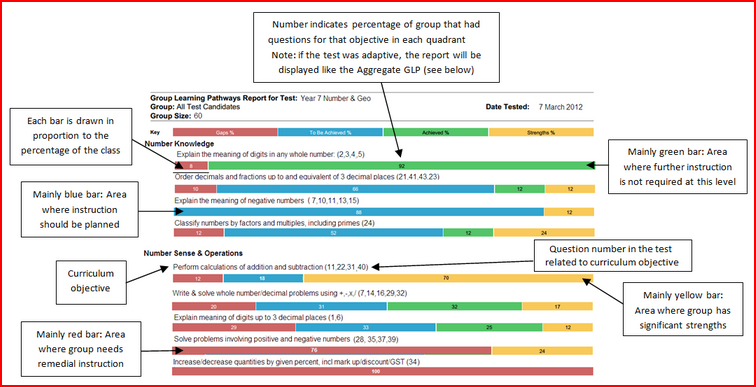 